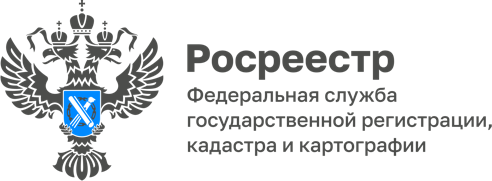  31.08.20211 и 2 сентября во всех территориальных отделах Управления Росреестра по Алтайскому краю пройдут консультации для родителей по вопросам регистрации прав несовершеннолетних в сфере недвижимости Консультации для родителей – это одно из большого ряда мероприятий Росреестра, приуроченных ко Дню знаний. Пройдут они во всех 24х территориальных отделах ведомства с целью помощи родителям по вопросам оформления недвижимости или ее части в собственность несовершеннолетнего, процедурах продажи, мены или дарения объектов при наличии несовершеннолетних собственников и др. Приходите! В четверг, 1 сентября, вас ждут с 8.00 до 17.00, в пятницу, 2 сентября, - с 8.00 до 16.00 часов. Обед с 12 до 12:48.Адреса и контактные данные территориальных отделов Управления Росреестра по Алтайскому краю:межмуниципальный Алейский отделг. Алейск, ул. Советская, 100а(8-385-53) 2-13-88 межмуниципальный Алтайский отделс. Алтайское, ул. Советская, 106а(8-385-37) 2-24-51 межмуниципальный Бийский отделг. Бийск, ул. Советская, 217а(8-385-4) 34-66-06 межмуниципальный Белокурихинский отделг. Белокуриха, ул. Мясникова, 26(8-385-77) 2-19-24 межмуниципальный Благовещенский отделр.п. Благовещенка, ул. Кольцевая, 9(8-385-64) 2-29-84 межмуниципальный Завьяловский отделс. Завьялово, ул. Советская, 135(8-385-62) 2-14-70 межмуниципальный Заринский отделг. Заринск, ул. С.Республик, 21, пом. №2(8-385-95) 4-29-23 межмуниципальный Змеиногорский отделг. Змеиногорск, ул. Пугачева, 7(8-385-87) 2-17-90 межмуниципальный Каменский отделг. Камень-на-Оби, ул. Ленина, 72б(8-385-84) 2-15-72 межмуниципальный Кулундинский отделс. Кулунда, ул. Советская, 6(8-385-66) 2-12-27 Мамонтовский отделс. Мамонтово, ул. Победы, 34(8-385-83) 2-33-00 межмуниципальный Михайловский отделс. Михайловское, пр-кт Октябрьский, 16(8-385-70) 2-22-64 межмуниципальный Новоалтайский отделг. Новоалтайск, ул. Партизанская, 16(8-385-32) 47-2-64 межмуниципальный Павловский отделс. Павловск, ул. Калинина, 43-б(8-385-81) 2-19-46 межмуниципальный Поспелихинский отделс. Поспелиха, ул. Коммунистическая, 47(8-385-56) 2-08-67 межмуниципальный Рубцовский отделг. Рубцовск, ул. Арычная, 8(8-385-57) 6-01-87 Ребрихинский отделс. Ребриха, ул. Д. Бедного, 1(8-385-82) 2-15-14 Родинский отделс. Родино, ул. Советская, 3(8-385-63) 2-23-97 межмуниципальный Славгородский отделг. Славгород, ул. Ленина, 134/1(8-385-68) 5-00-01 межмуниципальный Смоленский отделс. Смоленское, ул. Заводская, 30, стр. 1(8-385-36) 2-15-02 Тальменский отделр.п. Тальменка, ул. Вокзальная, 14(8-385-91) 2-18-34 межмуниципальный Топчихинский отделс. Топчиха,  пер. Мельничный, 3(8-385-52) 2-10-65 межмуниципальный Хабарский отделс. Хабары, ул. Ленина, 40(8-385-69) 2-15-55 межмуниципальный Целинный отделс. Целинное, ул. Советская, 32(8-385-96) 2-15-51 